  	        Reservation form for   The Prime Event    Sunday, June 13, 2021   6 p.m.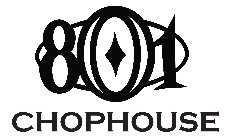 At the Paxton, 1403 Farnam Street, Omaha, NeMembers Name (s): _______________________________________________________________________________Please make a reservation for me (us)_________Sorry, I (we) will not be able to attend,) Guests are welcome at this event.  If you plan to have a guest (s), please read, complete, and send the guest information belowCost:         Members:  $200.00 per person (all inclusive)                                  Guests:   $200.00 per person (all inclusive)Please complete and return this form no later than June 7, 2021, along with your check made payable to IWFS- GOB.  Mail to:  Jackie Taylor,1031 N 183rd Circle, Elkhorn, NE  68022    Guest InformationGuests are allowed to attend up to 2 events before joining.Sponsors, please provide the following information to allow us to correspond with your guests.1.  Guest names (s)_______________________________________________________________Complete mailing address:______________________________________________________Phone number:______________________         email address:__________________________2.  Guest names (s)  _______________________________________________________________Complete mailing address: _______________________________________________________Phone number:______________________         email address:__________________________If you are bringing guest (s) to this event, please send Guest information Form in, along with the Reservation form and check when making reservations